TÜRKİYE YÜZME FEDERASYONU 9-10 YAŞ ULUSAL GELİŞİM PROJESİ LİGİ VE 11-12 YAŞ ULUSAL GELİŞİM PROJESİ 3. VİZE (25M)Müsabaka Yeri : MUĞLA KAPALI YÜZME HAVUZU (25M) Müsabaka Tarihi : 15-16 Ekim 2022 Teknik Toplantı : 15 Ekim 2022 (Müsabakaların yapılacağı havuz) Teknik Toplantı Saati: 09:00 Katılım Yaşı : 9-10 (2011/2012) 11-12 Yaş (2009-2010) Bayan / ErkekMüsabaka Başlangıç Saati: 10:00 Son Liste Bildirimi : 14/10/2022 Saat: 23:59 Portal Üzerinden Yapılacaktır.MÜSABAKA KURALLARI :9-10 YAŞ ULUSAL GELİŞİM PROJESİ LİGİ İÇİNTürkiye Yüzme Federasyonu Müsabaka Genel Talimatları geçerlidir.Yarışmalara belirtilen yaş grubu sporcular, 2022-2023 vizeli lisanları ile iştirak edeceklerdir.Müsabakalara ferdi lisansa sahip sporcular da katılabileceklerdir.Müsabaka boyunca 9 ve 10 yaş sporcular seans ve güne bakılmaksızın bireysel en fazla 4 yarışa katılabilirler. 11-12 yaş sporcular için yarış sınırlaması yoktur. (bayrak yarışları hariç)Müsabaka Bilgileri :Seans başlama saatleri il temsilcileri tarafından belirlenecektir.Tesise girişler ilgili seans başlangıcından 120 dk. önce başlayacaktır. Havuza girişler ilgili seans başlangıcından 90 dk. önce başlayacaktır.Teknik toplantıya katılmayan kulüp yetkilileri alınan kararları kabul etmiş sayılacaktır.6 kulvarlı müsabaka havuzlarında 1. ve 6. kulvarlar çıkış ve dönüş, 2. ve 5. kulvarlar tempo kulvarı olarak kullanılacaktır. Isınma saatinin bitiminden 15 dk. önce ek olarak 5. kulvar çıkış ve dönüş kulvarlarına ilave olarak kullanılacaktır. Diğer kulvarlar ısınma kulvarı olup suya girişler oturarak gerçekleştirilecektir.Isınmalar esnasında havuza girişler, oturarak yada merdiven aracılığı ile sağlanacaktır.3. ve 4. Maddedeki hususlar en az 2 hakem tarafından denetlenecektir.Yarışmalarda baş üstü start uygulanacak olup anonslar seriler yüzülürken yapılacaktır.Seriler hızlı dereceden yavaş dereceye doğru yaş grubuna göre yüzülecektir.Seramoni müsabakaların 1. Günü öğleden sonra seansı başlamadan 15 dk. önce gerçekleştirilecektir.1. Vize, 2. Vize, 3. Vize yarışmalarına katılıp B1-B2-A1-A2-A3-A4 barajlarından en az 3 adet baraj geçen sporcu, grup yarışmasına katılım hakkı kazanmış olur. Grup yarışmasına katılabilmek için 1. Vize, 2. Vize, 3. Vize yarışmalarından en az 1 tanesine katılmak zorunludur.İller belirtilen tarih aralıklarının her birinin içerisinde en az 1 adet vize müsabakası düzenlemek zorunda olup, tercih dahilinde daha fazla vize müsabakası düzenleyebilirler.Grup müsabakasına katılabilmek için baraj geçerlilik tarihleri içerisinde TYF Portal da onaylı olan diğer müsabakalarda yüzülen derecelerin geçerli sayılabilmesi için 1. Vize, 2. Vize, 3. Vize yarışmalarından en az 1 tanesine katılmak zorunludur. Mazeret kabul edilmeyecektir.200m Kelebek yarışı, sadece final müsabakalarında yüzüleceğinden dolayı, final müsabakası katılım şartları içerisinde yer alan A1, A2, A3, A4 barajları mevcuttur.11-12 yaş grubunda, sporcular kendi illeri dışındaki vize yarışmalarına da katılabilirler.Vize yarışmalarında bayrak yarışları il temsilcilikleri tarafından tercihen (Grup Müsabakası ve Türkiye Şampiyonası için resmi derece girişi yapabilmek amacıyla) eklenebilir.Vize yarışmalarında ödüllendirme yapılmayacaktır.Bayrak takım listeleri ilgili seans başlamadan önce sekreteryaya teslim edilmelidir.Her kulüp her yaş ve kategoride istediği kadar bayrak takımı çıkartabilir.Mix bayrak yarışmalarında toplam sporcu sayısının yarısı kadın, yarısı erkek sporculardan oluşacaktır.Müsabaka havuzu ilgili seans başlangıcından 15 dk. önce boşaltılacaktır.Türkiye Yüzme Federasyonu gerekli gördüğü durumlarda yarışma programı, tarih, işleyiş ve reglamanında her türlü değişikliği yapma hakkına sahiptir.MÜSABAKA İTİRAZ BİLGİLERİ Müsabakadaki itirazlar dilekçe ve 750 tl itiraz bedeli ile müsabaka baş hakemine yapılacaktır.MÜSABAKA PROGRAMI : MÜSABAKA BARAJLARI: 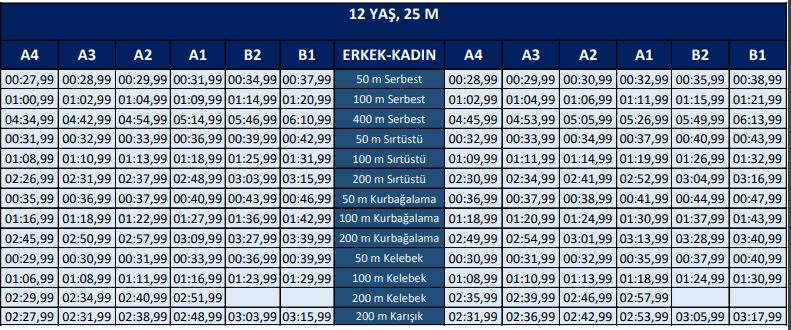 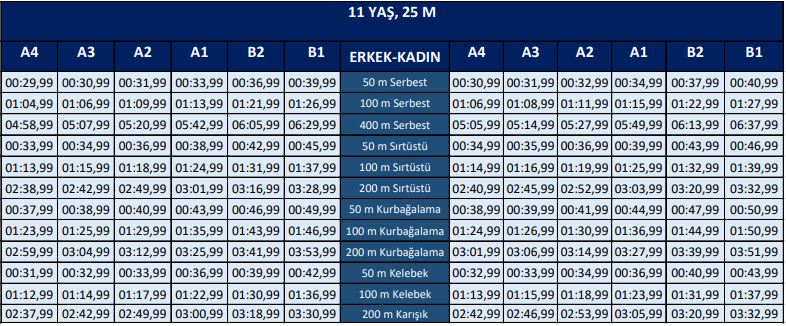 BİRİNCİ GÜNBİRİNCİ GÜNİKİNCİ GÜNİKİNCİ GÜNSABAH200M KURBAĞALAMA11-12 YAŞ BAYAN / ERKEK200M KARIŞIK10-11-12 YAŞ  BAYAN / ERKEKSABAH100M SERBEST9-10-11-12 YAŞ BAYAN / ERKEK50M KURBAĞALAMA9-10-11-12 YAŞ BAYAN / ERKEKSABAH50M SIRTÜSTÜ9-10-11-12 YAŞ BAYAN / ERKEK100M KELEBEK10-11-12 YAŞ BAYAN / ERKEKSABAH4X50M KARIŞIK9-10 YAŞ BAYAN / ERKEK200M SERBEST9-10 YAŞ BAYAN / ERKEKSABAH4X50 SERBEST9-10 YAŞ BAYAN / ERKEKAKŞAM400M SERBEST11-12 YAŞ BAYAN / ERKEK100M KURBAĞALAMA9-10-11-12 YAŞ BAYAN / ERKEKAKŞAM50M KELEBEK9-10-11-12 YAŞ BAYAN / ERKEK50M SERBEST9-10-11-12 YAŞ BAYAN / ERKEKAKŞAM200M SIRTÜSTÜ9-10-11-12 YAŞ BAYAN / ERKEK100M SIRTÜSTÜ9-10-11-12 YAŞ BAYAN / ERKEKAKŞAM4X50M MİX9-10 YAŞ BAYAN / ERKEK200M KELEBEK11-12 YAŞ BAYAN / ERKEK